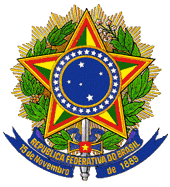 MINISTÉRIO DA EDUCAÇÃOINSTITUTO NACIONAL DE ESTUDOSE PESQUISAS EDUCACIONAIS ANÍSIO TEIXEIRAPORTARIA Nº 263, DE 2 DE JUNHO DE 2014O Presidente do Instituto Nacional de Estudos e Pesquisas Educacionais Anísio Teixeira (Inep), no uso de suas atribuições, tendo em vista a Lei nº 10.861, de 14 de abril de 2004; a Portaria Normativa nº 40, de 12 de dezembro de 2007, em sua atual redação; a Portaria Normativa nº 8, de 14 de março de 2014, atualizada, e considerando as definições estabelecidas pela Comissão Assessora de Área de Pedagogia, nomeada pela Portaria Inep nº 12, de 10 de janeiro de 2014, resolve:Art. 1º O Exame Nacional de Desempenho dos Estudantes (Enade), parte integrante do Sistema Nacional de Avaliação da Educação Superior (Sinaes), tem como objetivo geral avaliar o desempenho dos estudantes em relação aos conteúdos programáticos previstos nas diretrizes curriculares, às habilidades e competências para a atualização permanente e aos conhecimentos sobre a realidade brasileira e mundial, bem como sobre outras áreas do conhecimento.Art. 2º A prova do Enade 2014, com duração total de 4 (quatro) horas, terá a avaliação do componente de Formação Geral comum aos cursos de todas as áreas e um componente específico da área de Pedagogia.Art. 3º As diretrizes para avaliação do componente de Formação Geral são publicadas em Portaria específica.Art. 4º A prova do Enade 2014, no componente específico da área de Pedagogia, terá por objetivos:I - avaliar o desempenho dos estudantes de graduação em Pedagogia, levantando indicadores para ações que promovam a melhoria da formação do Pedagogo;II - contribuir para o diagnóstico da formação do Pedagogo, tendo como referência o Parecer CNE/CP nº 5/2005, Parecer CNE/CP n° 3/2006 e a Res. CNE/CP nº 1, de 15 de maio de 2006, que institui as Diretrizes Curriculares Nacionais do Curso de Graduação em Pedagogia, Licenciatura.Art. 5º As orientações para a prova do Enade 2014, no componente específico da área de Pedagogia, partem do pressuposto de que o Pedagogo exerce funções de magistério nos seguintes espaços: I - na docência da Educação Infantil, dos anos iniciais do Ensino Fundamental, Regular e de Jovens e Adultos, dos cursos de Ensino Médio, na modalidade normal, e em cursos de Formação Profissional na área de serviços e apoio escolar;II - no planejamento, organização, avaliação e gestão nos sistemas de ensino, em escolas e outros espaços educativos;III - na produção e difusão do conhecimento científico e tecnológico no campo da Educação.Parágrafo único - A atuação do Pedagogo pressupõe postura profissional ética; compreensão do contexto sociocultural, político, econômico e educacional; compromisso social para a construção de uma sociedade includente, equânime, justa e solidária; fundamentação epistemológica; atitude investigativa e de trabalho em equipe; compreensão da formação profissional como um processo contínuo.Art. 6º A prova do Enade 2014, no componente específico da área de Pedagogia, avaliará se o estudante desenvolveu, no processo de formação, as seguintes competências e habilidades:I - conhecer, analisar e compreender as políticas educacionais e seus processos de implementação e avaliação, bem como os textos legais relativos à organização da educação nacional;II - articular as teorias pedagógicas às de currículo no desenvolvimento do processo de ensino-aprendizagem;III - considerar nas práticas educativas os conhecimentos relativos aos processos de desenvolvimento e aprendizagem de crianças, jovens e adultos, contemplando as dimensões física, cognitiva, afetiva, estética, cultural, lúdica, artística, ética e biossocial;IV - compreender as abordagens do conhecimento pedagógico e conteúdos que fundamentam o processo educativo na Educação Infantil e anos iniciais do Ensino Fundamental;V - planejar, desenvolver e avaliar situações de ensino-aprendizagem, de modo a elaborar objetivos, definir conteúdos e desenvolver metodologias específicas para as diferentes áreas, considerando as múltiplas dimensões da formação humana;VI - planejar, implementar e avaliar projetos educativos contemplando e articulando a diversidade e as múltiplas relações das esferas do social: cultural, ética, estética, científica e tecnológica; VII - conhecer a realidade dos diferentes espaços de atuação do Pedagogo e suas relações com a sociedade, de modo a propor intervenções educativas fundamentadas em conhecimentos filosóficos, sociais, psicológicos, históricos, econômicos, políticos, artísticos e culturais;VIII - articular as teorias pedagógicas às de currículo na elaboração e avaliação de projetos pedagógicos e na organização e na gestão do trabalho educativo escolar e não-escolar;IX - estabelecer a articulação entre os conhecimentos e os processos investigativos do campo da educação e das áreas do ensino e da aprendizagem, docência e gestão escolar;X - promover, planejar e desenvolver ações visando à gestão democrática nos espaços e sistemas escolares e não-escolares;XI - conhecer e desenvolver o processo de construção e avaliação do projeto político-pedagógico, de currículos e programas na área da educação;XII - desenvolver trabalho didático empregando os códigos de diferentes linguagens utilizadas por crianças, bem como os conteúdos pertinentes aos primeiros anos de escolarização, relativos a Língua Portuguesa, Matemática, Ciências, História, Geografia, Artes e Educação Física, em uma perspectiva interdisciplinar;XIII - compreender as relações entre educação e trabalho, a diversidade cultural, a cidadania, entre outras problemáticas da sociedade contemporânea;XIV - integrar diferentes conhecimentos e tecnologias de informação e comunicação no planejamento e desenvolvimento de práticas pedagógicas escolares e não-escolares.Art. 7º A prova do Enade 2014, no componente específico da área de Pedagogia, tomará como referencial os seguintes conteúdos curriculares:I - Áreas da formação geral:a) Filosofia da Educação;b) História da Educação;c) Sociologia da Educação;d) Psicologia da Educação (aprendizagem e desenvolvimento);e) Teorias pedagógicas;f) Teorias e práticas de currículo;g) Didática;h) Planejamento e avaliação educacional;i) Políticas, organização e financiamento da educação brasileira;j) Pesquisa educacional;k) Tecnologias da comunicação e informação nas práticas educativas;l) Educação inclusiva e diversidade;m) Educação e trabalho.II - Áreas específicas para docência:a) Identidade e especificidades do trabalho docente;b) Planejamento e avaliação do ensino e da aprendizagem;c) Conteúdos e metodologias específicas do ensino de: Língua Portuguesa, Matemática, Ciências, Geografia, História, Artes e Educação Física;d) Alfabetização e letramento;e) Linguagens expressivas na infância;f) Práticas educativas para o processo de aprendizagem de crianças, jovens e adultos;g) Libras;h) Temas transversais.III - Áreas específicas para gestão escolar e outros espaços educativos:a) Planejamento, organização e gestão escolar e em outros espaços educativos;b) Coordenação, elaboração e avaliação de projeto políticopedagógico;c) Implementação e avaliação de currículos e programas educacionais;d) Coordenação e acompanhamento dos processos de ensino e de aprendizagem nos espaços educativos;e) Gestão democrática educacional;f) Políticas e práticas de articulação escola-comunidade e movimentos sociais.Art. 8º A prova do Enade 2014 terá, em seu componente específico da área de Pedagogia, 30 (trinta) questões, sendo 3 (três) discursivas e 27 (vinte e sete) de múltipla escolha, envolvendo situações-problema e estudos de casos.Art. 9º Esta Portaria entra em vigor na data de sua publicação.JOSÉ FRANCISCO SOARES(Publicação no DOU n.º 105, de 04.06.2014, Seção 1, página 36/37)